Picnic in the ParkBrinklow says ‘thank you’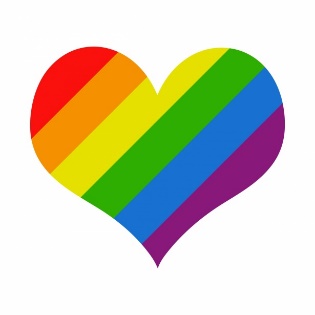 NEW DATESunday August 1st from 3 – 7 p.m. on the Community Field(If Covid-19 restrictions are extended then we will have picnic in our gardens as we did for VE Day last year)Live music				Ice cream vanRaffle					     Stalls				(Raising money for Round the Revel Surgery and The Samaritans)Bouncy Castle (Courtesy of Horts Estate Agents)					Bar      ‘Thank you’ Banner for signingThere will be a BBQ for you to cook your food at Scout Hut (BBQs not allowed on the field).Please come along and enjoy the fun.  Bring your blankets and picnic and say ‘THANKS’ to those who have helped us during the Pandemic.